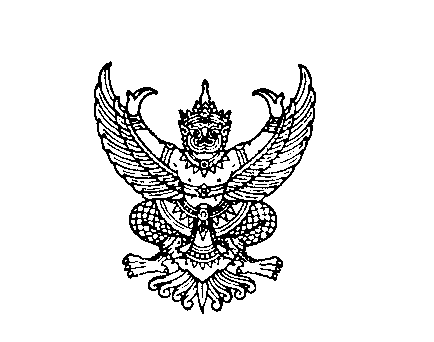 ที่ มท ๐๘20.3/ว						กรมส่งเสริมการปกครองท้องถิ่น							ถนนนครราชสีมา เขตดุสิต กทม. ๑๐๓๐๐						        มิถุนายน  2๕64เรื่อง  ขอความอนุเคราะห์ประสานงานองค์กรปกครองส่วนท้องถิ่นเข้ารับการพัฒนาทักษะดิจิทัลการใช้เครื่องมือ
 ระบบรายงานการเพิ่มพื้นที่สีเขียวเมืองและชุมชน (Green area) เพื่อจัดทำฐานข้อมูลทรัพยากรทางบก 
 (พื้นที่สีเขียว) ขององค์กรปกครองส่วนท้องถิ่น ผ่านระบบออนไลน์เรียน  ผู้ว่าราชการจังหวัด (ตามบัญชีแนบท้าย)สิ่งที่ส่งมาด้วย 	สำเนาหนังสือกรมส่งเสริมคุณภาพสิ่งแวดล้อม ที่ ทส 0804/5943         			ลงวันที่ 10 มิถุนายน 2564 					          จำนวน 1 ฉบับด้วยกรมส่งเสริมคุณภาพสิ่งแวดล้อมได้พัฒนาระบบรายงานการเพิ่มพื้นที่สีเขียวเมืองและชุมชน (Green area) เพื่อสนับสนุนการเพิ่มพื้นที่สีเขียวในเขตเมืองและชุมขน ตามแผนแม่บทภายใต้ยุทธศาสตร์ชาติ ประเด็นการเติบโตอย่างยั่งยืน โดยการสร้างระบบฐานข้อมูลพื้นที่สีเขียวในระดับท้องถิ่น เพื่อเป็นเครื่องมือสนับสนุนการตัดสินใจของผู้บริหารนำไปใช้ประโยชน์อย่างยั่งยืน ในการนี้ เพื่อให้เกิดการทำงานอย่างบูรณาการและเป็นการยกระดับการทำงานของภาครัฐร่วมกันระหว่างหน่วยงาน และเป็นประโยชน์ต่อการประเมินประสิทธิภาพการเพิ่มพื้นที่สีเขียวขององค์กรปกครองส่วนท้องถิ่น จึงได้จัด “โครงการพัฒนาทักษะดิจิทัลการใช้เครื่องมือระบบรายงานการเพิ่มพื้นที่เมืองและชุมชน (Green area) เพื่อจัดทำฐานข้อมูลทรัพยากรทางบก (พื้นที่สีเขียว) ขององค์กรปกครองส่วนท้องถิ่น” ผ่านระบบออนไลน์ขึ้น โดยมีกลุ่มเป้าหมาย คือ องค์กรปกครองส่วนท้องถิ่นนำร่อง จำนวน 10 จังหวัด ได้แก่ จังหวัดกาญจนบุรี จังหวัดชุมพร จังหวัดจันทบุรี จังหวัดตราด จังหวัดน่าน จังหวัดนครปฐม จังหวัดเพชรบูรณ์ จังหวัดมหาสารคาม จังหวัดลพบุรี และ จังหวัดสุพรรณบุรี รวมจำนวนองค์กรปกครองส่วนท้องถิ่น ทั้งสิ้น 1,058 แห่ง ในการนี้ กรมส่งเสริมการปกครองท้องถิ่น ขอความร่วมมือจังหวัดแจ้งองค์กรปกครอง
ส่วนท้องถิ่นที่สนใจเข้าร่วม "โครงการพัฒนาทักษะดิจิทัลการใช้เครื่องมือระบบรายงานการเพิ่มพื้นที่เมือง
และชุมชน (Green area) เพื่อจัดทำฐานข้อมูลทรัพยากรทางบก (พื้นที่สีเขียว) ขององค์กรปกครองส่วนท้องถิ่น" โดยสามารถลงทะเบียนสมัครเข้าร่วมอบรมดังกล่าวได้ภายในวันที่ ๓๐ มิถุนายน ๒๕๖๔ รายละเอียดปรากฏตามสิ่งที่ส่งมาด้วยจึงเรียนมาเพื่อโปรดพิจารณา ขอแสดงความนับถืออธิบดีกรมส่งเสริมการปกครองท้องถิ่นกองสิ่งแวดล้อมท้องถิ่นกลุ่มงานทรัพยากรธรรมชาติ  โทร. ๐-๒๒๔๑-๙๐๐๐ ต่อ 2113 